BÁO CÁO HOẠT ĐỘNG CỦA HỘI ĐỒNG QUẢN TRỊ NĂM 2014 VÀ NHIỆM KỲ II (2010-2014) (Tài liệu phục vụ ĐHĐCĐ thường niên 2015 ngày 22/4/2015))A/ HOẠT ĐỘNG CỦA HỘI ĐỒNG QUẢN TRỊ 2014 VÀ QUÝ I/2015I/ HOẠT ĐỘNG CỦA HĐQT 2014Trong năm 2014, Hội đồng quản trị đã tiến hành các phiên họp thường kỳ, thảo luận, lấy ý kiến biểu quyết bằng văn bản và đã biểu quyết thông qua một số nội dung liên quan đến hoạt động của Tổng Công ty: Quyết định số 01/2014/QĐ- HĐQT ngày 21/2/2014Phê chuẩn thời gian và chương trình họp Đại hội đồng cổ đông thường niên năm 2014.Quyết định của Phiên họp HĐQT lần thứ 9, Nhiệm kỳ II (số 03/2014/QĐ-HĐQT ngày 25/3/2014 : Phê duyệt báo cáo tài chính năm 2013; quỹ lương thực hiện 2013; kết quả thực hiện mua sắm, sửa chữa tài sản cố định năm 2013;Phê duyệt phương án phân phối lợi tức năm 2013 và trình ĐHĐCĐ thông qua;Phê duyệt thù lao của HĐQT, BKS, tổ thư ký HĐQT năm 2013;Thông qua và trình ĐHĐCĐ phê chuẩn phương án tăng vốn điều lệ năm 2014;Phê chuẩn kế hoạch kinh doanh năm 2014;Quy định hạn mức ủy thác và phân bổ tài sản đầu tư và kinh doanh chứng khoán;Thông qua việc bổ nhiệm lại chức danh Tổng Giám đốc;Cử ông Trần Phan Việt Hải là người đại diện phần vốn góp của VINARE tại SVI và đề cử tham gia Hội đồng thành viên của SVI;Thông qua báo cáo kết quả hợp tác chiến lược 2013 và kế hoạch 2014; Báo cáo dự án IT và Báo cáo giao dịch SVI và Báo cáo hoạt động của HĐQT 2013;Nhất trí và trình ĐHĐCĐ thông qua đề xuất của Ban kiểm soát về danh sách các công ty kiểm toán độc lập lựa chọn sử dụng kiểm toán năm 2014;HĐQT ủy quyền Chủ tịch HĐQT phê chuẩn các tài liệu trình ĐHĐCĐ thường niên 2013 và giải quyết các công việc phát sinh khác liên quan đến việc tổ chức ĐHĐCĐ thường niên 2014.Quyết định số 06/2014/QĐ-HĐQT ngày 14/4/2014Cử cán bộ tham gia Ban kiểm tra tư cách cổ đông tại Đại hội đồng cổ đông thường niên 24/4/2014;Chỉ định Tổ thư ký tại Đại hội đồng cổ đông thường niên 24/4/2014;Đề cử cán bộ để Đại hội đồng cổ đông thường niên 24/4/2014 bầu vào Ban kiểm phiếu.Quyết định số 07/2014/QĐ-HĐQT ngày 16/4/2014Nhất trí thông qua và trình ĐHĐCĐ phê chuẩn đơn từ nhiệm của ông Trần Trọng Phúc. Nhất trí đề cử ông Hoàng Việt Hà ứng cử chức danh thành viên HĐQT Vinare nhiệm kỳ 2010-2014 tại ĐHĐCĐ thường niên năm 2014.Quyết định số 10/2014/QĐ- HĐQT ngày 24/4/2014Bổ nhiệm lại ông Phạm Công Tứ - Ủy viên HĐQT giữ chức vụ Tổng Giám đốc Vinare nhiệm kỳ 5 năm từ 24/4/2014.Quyết định số 14/2014/QĐ- HĐQT ngày 08/7/2014Lựa chọn Deloitte Việt Nam là công ty kiểm toán độc lập Báo cáo tài chính 2014 của VINAREQuyết định của Phiên họp HĐQT lần thứ 10, Nhiệm kỳ II (số 15/2014/QĐ- HĐQT ngày 26/9/2014:Thông qua Báo cáo kết quả kinh doanh 6 tháng đầu năm 2014 (chưa hợp nhất);Phê chuẩn Báo cáo quyết toán Dự án IT;Thông qua Báo cáo kết quả phát hành cổ phiếu thưởng năm 2014;Thông qua báo cáo kết quả thực hiện Giao dịch SVI;Nhất trí chủ trương thực hiện kinh doanh tái bảo hiểm lĩnh vực thủy sản theo Nghị định 67/2014/NĐ-CP ngày 07/07/2014 của Chính phủ;Kế hoạch kinh doanh 2015 – 2020;Thông qua Báo cáo triển khai SCA 6 tháng đầu năm 2014.Quyết định số 16/2014/QĐ- HĐQT ngày 26/12/2014 Phê chuẩn chương trình Tái bảo hiểm 2015 của VINAREII/ HOẠT ĐỘNG CỦA HĐQT TRONG QUÍ I/2015. Quyết định số 01/2015/QĐ-HĐQT ngày 13/01/2015 của HĐQT thông qua và trình ĐHĐCĐ phê chuẩn các nội dung sau:Tổ chức họp ĐHĐCĐ nhiệm kỳ 2015-2019 như sau:Thời gian: 22/4/2015Chương trình:Báo cáo kết quả kinh doanh năm 2014 và kế hoạch kinh doanh 2015Phương án phân phối lợi tức 2014 và tỷ lệ chi trả cổ tức 2014Phê chuẩn thù lao HĐQT, BKS, thư kýBáo cáo của Hội đồng quản trị năm 2014 và nhiệm kỳ 2010-2014Báo cáo của Ban kiểm soát năm 2014 và nhiệm kỳ 2010-2014Kế hoạch mục tiêu và giải pháp phát triển giai đoạn 2015 - 2020Phương thức lựa chọn công ty kiểm toán độc lập 2015Thông qua số lượng và bầu thành viên HĐQT và BKS nhiệm kỳ 2015-2019Các vấn đề khác (nếu có)Quyết định của Phiên họp HĐQT lần thứ 11, Nhiệm kỳ II (số   /2015/QĐ-HĐQT ngày 19/3/2015):Phê duyệt báo cáo tài chính năm 2014; quỹ lương thực hiện 2014; kết quả thực hiện mua sắm, sửa chữa tài sản cố định năm 2014;Phê duyệt phương án phân phối lợi tức năm 2014 và trình ĐHĐCĐ thông qua;Phê duyệt thù lao của HĐQT, BKS, tổ thư ký HĐQT năm 2014;Phê duyệt kế hoạch kinh doanh và phương án tiền lương năm 2015;Nhất trí và trình ĐHĐCĐ thông qua kế hoạch mục tiêu và giải pháp pháp phát triển giai đoạn 2015 – 2020Trình ĐHĐCĐ thông qua cơ cấu, số lượng thành viên HĐQT, BKS nhiệm kỳ 2015 - 2019Nhất trí và trình ĐHĐCĐ thông qua đề xuất của Ban kiểm soát về danh sách các công ty kiểm toán độc lập lựa chọn sử dụng kiểm toán năm 2015;HĐQT ủy quyền Chủ tịch HĐQT phê chuẩn các tài liệu trình ĐHĐCĐ nhiệm kỳ 2015 - 2019 và giải quyết các công việc phát sinh khác liên quan đến việc tổ chức ĐHĐCĐ nhiệm kỳ 2015 - 2019.B/ BÁO CÁO HOẠT ĐỘNG CỦA HỘI ĐỒNG QUẢN TRỊ NHIỆM KỲ II (2010 - 2014)I/ CƠ CẤU CỦA HỘI ĐỒNG QUẢN TRỊ	Hội đồng quản trị Tổng công ty cổ phần Tái bảo hiểm quốc gia Việt Nam (VINARE) nhiệm kỳ 2010 - 2014 được bầu ra tại Đại hội đồng cổ đông thường niên 2010 ngày 29/4/2010 gồm có các thành viên sau:Ông Trịnh Quang Tuyến			Chủ tịchÔng Trần Trọng Phúc			Phó Chủ tịch (từ nhiệm Ủy viên HĐQT và Phó Chủ tịch HĐQT từ ngày 01/4/2014)Ông Martyn Parker			Phó Chủ tịchÔng Lê Song Lai				Uỷ viênÔng Phạm Công Tứ			Uỷ viênÔng Trần Vĩnh Đức			Uỷ viênÔng Nguyễn Anh Dũng 			Ủy viên (từ nhiệm Ủy viên HĐQT từ ngày 01/3/2013)  Ông Đào Nam Hải 			Ủy viên (được bầu thành viên HĐQT từ ngày 25/4/2013 thay thế ông Nguyễn Anh Dũng)Ông Hoàng Việt Hà 			Ủy viên (được bầu thành viên HĐQT từ ngày 24/4/2014, thay thế ông Trần Trọng Phúc)II/ CÁC HOẠT ĐỘNG CỦA HĐQT TRONG NHIỆM KỲ II:1. Lĩnh vực chung: HĐQT đã phê duyệt các kế hoạch kinh doanh và báo cáo kết quả kinh doanh; thông qua và trình ĐHĐCĐ phê duyệt phương án sử dụng lợi nhuận sau thuế, thù lao HĐQT, BKS, thư ký giúp việc của từng năm; phê duyệt đơn giá tiền lương cho cán bộ và mức lương của Ban Giám đốc theo từng giai đoạn.HĐQT đã phê duyệt chương trình tái bảo hiểm, việc lựa chọn công ty kiểm toán hàng năm của Tổng công ty.HĐQT đã thông qua phương thức triển khai dự án IT.2. Vấn đề hợp tác với Swiss Re:HĐQT đã uỷ quyền cho Ban giám đốc toàn quyền quyết định việc triển khai thực hiện các nội dung hợp tác chiến lược giữa VINARE và Swiss Re và các chi phí liên quan.Hợp đồng SCA giữa VINARE-Swiss Re được kéo dài 2 năm kể từ ngày 28/01/2011 đến 28/01/2013 và kéo dài thêm 2 năm tiếp theo từ 28/01/2013 đến 28/01/20153. Cơ cấu và tổ chức bộ máy:HĐQT đã 1 lần trình ĐHĐCĐ sửa đổi Điều lệ Tổ chức và Hoạt động (năm 2013)HĐQT đã ra các quyết định bổ nhiệm các Phó Tổng giám đốc (ông Thomas Kessler từ ngày 01/4/2012-01/4/2015 và ông Mai Xuân Dũng từ ngày 01/4/2013-01/4/2016) và bổ nhiệm lại Tổng giám đốc Phạm Công Tứ (từ 24/4/2014 đến 24/4/2019), Phó Tổng giám đốc (ông Đặng Thế Vinh từ 01/9/2012 đến 01/9/2015) và Kế toán trưởng (Bà Lưu Thị Việt Hoa nhiệm kỳ 2010-2014).HĐQT đã ra các quyết định miễn nhiệm và bổ nhiệm người đại diện vốn của VINARE tại các doanh nghiệp có vốn góp.HĐQT đã sửa đổi, bổ sung các quy chế nội bộ: quy chế quản trị công ty, quy chế công bố thông tin.HĐQT phê chuẩn mô hình tổ chức bộ máy (sau tái cấu trúc) của VINARE và kế hoạch triển khaiHĐQT đã đồng ý Tổng công lựa chọn A.M. Best là tổ chức xếp hạng tín nhiệm (rating) cho VINARE và ban hành Quyết định thành lập “Nhóm triển khai Rating”.4. Các quyết định về hoạt động đầu tư:HĐQT đã phê chuẩn việc góp vốn và góp vốn bổ sung vào các doanh nghiệp: Công ty bảo hiểm PJICO, Ngân hàng Tiên Phong.HĐQT chấp thuận chủ trương đồng ý bán cho Samsung Fire & Marine Insurance (SFMI) 25% tỷ lệ vốn nắm giữ trong tổng số 50% tỷ lệ vốn nắm giữ của VINARE hiện có trong liên doanh Samsung Vina Insurance Company Ltd., (SVI) và phê chuẩn giá chuyển nhượng của Giao dịch nêu trên.5. Các quyết định về tăng vốn Điều lệ:Đợt phát hành tăng vốn năm 2011: phát hành cổ phiếu thưởng cho cổ đông hiện hữu để tăng vốn điều lệ với tỷ lệ 2:1. Kết thúc đợt phát hành, vốn điều lệ của Tổng công ty tăng từ 672,1 tỷ VND lên 1.008,2 tỷ VND. Đợt phát hành tăng vốn năm 2014: phát hành cổ phiếu thưởng cho cổ đông hiện hữu để tăng vốn điều lệ với tỷ lệ 10:3. Kết thúc đợt phát hành, vốn điều lệ của Tổng công ty tăng từ 1.008,2 tỷ VND lên 1.310,7 tỷ VND.C/ ĐÁNH GIÁ CHUNG VỀ HOẠT ĐỘNG CỦA HĐQT VÀ KẾT QUẢ HOẠT ĐỘNG NHIỆM KỲ II:	HĐQT đã chỉ đạo Tổng công ty hoàn thành toàn diện kế hoạch hàng năm do HĐQT đề ra.Một số chỉ tiêu tăng trưởng giai đoạn 2005 - 2014: Đánh giá chung về hoạt động của HĐQT:HĐQT đã phối hợp chặt chẽ, kịp thời, thường xuyên với Ban giám đốc điều hành và Ban Kiểm soát trong việc chỉ đạo thực hiện các nghị quyết của ĐHĐCĐ và của HĐQT đối với Tổng công ty.Mọi vấn đề ra quyết định của HĐQT đều được thảo luận, thông báo đầy đủ, kịp thời, đúng quy định với Ban Kiểm soát và Ban Giám đốc điều hành.Các cuộc họp HĐQT đều có sự tham dự và tham gia ý kiến của Ban Giám đốc và Ban Kiểm soát.Các đề xuất của Ban Giám đốc đối với HĐQT đều được nghiên cứu, thảo luận và có ý kiến chỉ đạo kịp thời.Tổng công ty chấp hành đầy đủ, kịp thời các quyết định của HĐQT, ĐHĐCĐ và các quy định của Nhà nước đối với công ty niêm yết.D/ PHƯƠNG HƯỚNG HOẠT ĐỘNG CỦA HĐQT TRONG NHIỆM KỲ TỚI:Chiến lược:Trở thành nhà đứng đầu nhận tái bảo hiểm tại Việt Nam và khu vực. Nhà đầu tư chuyên nghiệp.Trung tâm trao đổi dịch vụ tái bảo hiểm của thị trường. Cung cấp cho khách hàng các dịch vụ gia tăng giá trị với sự đảm bảo cần thiết trên cơ sở phát huy giá trị cốt lõi của Tổng công ty.Tập trung khả năng sinh lời và tối ưu hoá lợi tức, đáp ứng kỳ vọng của cổ đông.Một doanh nghiệp có trách nhiệm cộng đồng.Mục tiêu:Sản phẩm và Thị trường: Duy trì và tăng thị phần ở các nghiệp vụ truyền thống, kiểm soát dịch vụ và đảm bảo kinh doanh có lãi. Nghiên cứu triển khai các nghiệp vụ mới. Từng bước thâm nhập thị trường quốc tế thận trọngQuản trị DN: Tăng cường quản lý, quản trị rủi roTiếp tục thực hiện nhiệm vụ chính trị khi Chính phủ yêu cầuTiếp tục duy trì vai trò trung tâm thu hút và trao đổi dịch vụKế hoạch mục tiêu 2015 – 2020:Kinh doanh TBH:Doanh thu phí nhận:			Tăng trưởng bình quân 12%Phí giữ lại: 				Tăng trưởng bình quân 16% Tỷ lệ kết hợp (Combined Ratio): 	Bình quân 91%Vốn điều lệ và ROE:Vốn điều lệ:  đạt 2.000 tỷ VND vào năm 2020ROE bình quân 2016-2020: 12%			HỘI ĐỒNG QUẢN TRỊ VINARE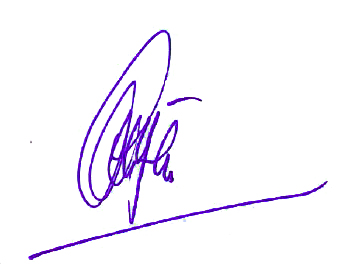 TỔNG CÔNG TY CỔ PHẦN TÁI BẢO HIỂM QUỐC GIA VIỆT NAMCỘNG HOÀ XÃ HỘI CHỦ NGHĨA VIỆT                          Độc lập - Tự do - Hạnh phúc                         -------------  -----------------Chỉ tiêuTăng trưởng bình quânDoanh thu phí nhận7,45%Doanh thu phí giữ lại17,67%Lợi nhuận gộp kinh doanh nghiệp vụ29,75%Doanh thu hoạt động đầu tư tài chính và hoạt động khác41,36%Lợi tức trước thuế17,29%Lợi nhuận sau thuế29,99%Kết dư dự phòng nghiệp vụ16,29%Tổng tài sản26,85%